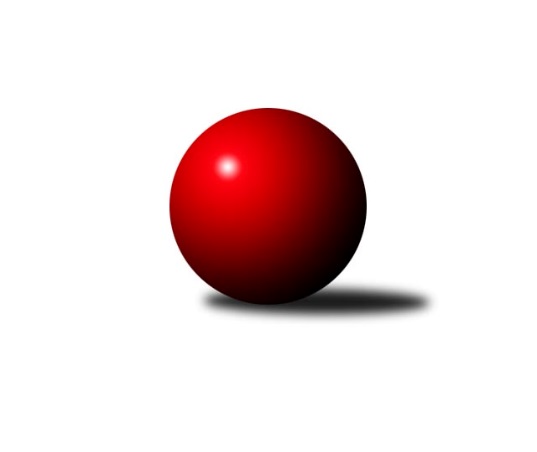 Č.18Ročník 2017/2018	2.3.2018Nejlepšího výkonu v tomto kole: 2732 dosáhlo družstvo: SK SC Svitavy-Lány BVýchodočeský přebor skupina B 2017/2018Výsledky 18. kolaSouhrnný přehled výsledků:SKPK Hradec Králové A	- KK Dobruška B	14:2	2665:2372		28.2.KK Zalabák Smiřice B	- SKPK Hradec Králové B	6:10	2146:2659		1.3.TJ Start Rychnov n/K C	- SK SC Svitavy-Lány A	6:10	2543:2605		2.3.SK Kuželky Přelouč A	- SK Solnice A	6:10	2569:2574		2.3.KK Vysoké Mýto B	- SKK Náchod B	6:10	2525:2533		2.3.SK SC Svitavy-Lány B	- TJ Tesla Pardubice B	16:0	2732:2442		2.3.Tabulka družstev:	1.	SK Solnice A	18	13	1	4	191 : 97 	 	 2589	27	2.	SK SC Svitavy-Lány A	18	13	0	5	183 : 105 	 	 2606	26	3.	SKPK Hradec Králové B	18	12	1	5	181 : 107 	 	 2581	25	4.	SKK Náchod B	18	12	1	5	174 : 114 	 	 2549	25	5.	SK Kuželky Přelouč A	19	11	0	8	173 : 131 	 	 2585	22	6.	KK Vysoké Mýto B	18	10	1	7	158 : 130 	 	 2530	21	7.	SKPK Hradec Králové A	18	8	1	9	144 : 144 	 	 2521	17	8.	SK SC Svitavy-Lány B	18	8	0	10	139 : 149 	 	 2545	16	9.	TJ Start Rychnov n/K C	18	5	1	12	107 : 181 	 	 2548	11	10.	KK Zalabák Smiřice B	18	5	0	13	100 : 188 	 	 2438	10	11.	KK Dobruška B	18	5	0	13	96 : 192 	 	 2457	10	12.	TJ Tesla Pardubice B	19	4	0	15	98 : 206 	 	 2427	8Podrobné výsledky kola:	 SKPK Hradec Králové A	2665	14:2	2372	KK Dobruška B	Martin Šolc	 	 224 	 202 		426 	 2:0 	 394 	 	177 	 217		Lukáš Fanc	Jaroslav Němeček	 	 194 	 220 		414 	 2:0 	 365 	 	170 	 195		Josef Petera	Petr Skutil	 	 229 	 223 		452 	 2:0 	 401 	 	202 	 199		Marie Frydrychová	Ludmila Skutilová	 	 223 	 224 		447 	 0:2 	 463 	 	244 	 219		Vladimír Gütler	Jiří Prokop	 	 236 	 211 		447 	 2:0 	 358 	 	159 	 199		Milan Hašek	Lukáš Vadlejch	 	 237 	 242 		479 	 2:0 	 391 	 	199 	 192		Ivo Jandarozhodčí: Nejlepší výkon utkání: 479 - Lukáš Vadlejch	 KK Zalabák Smiřice B	2146	6:10	2659	SKPK Hradec Králové B	Jiří Hroneš	 	 207 	 237 		444 	 2:0 	 424 	 	230 	 194		Jiří Vaníček	Jaroslav Hažva	 	 209 	 222 		431 	 2:0 	 408 	 	209 	 199		Oldřich Hornych	Roman Vrabec	 	 202 	 194 		396 	 0:2 	 524 	 	285 	 239		Petr Víšek	Jiří Vokřál	 	 235 	 252 		487 	 2:0 	 470 	 	234 	 236		Martin Holý	Karel Josef	 	 176 	 212 		388 	 0:2 	 441 	 	229 	 212		Filip Ivanrozhodčí: Nejlepší výkon utkání: 524 - Petr Víšek	 TJ Start Rychnov n/K C	2543	6:10	2605	SK SC Svitavy-Lány A	Lubomír Šípek	 	 183 	 191 		374 	 0:2 	 442 	 	232 	 210		Milan Novák	Pavel Krejčík	 	 208 	 208 		416 	 2:0 	 410 	 	195 	 215		Jakub Jirčík	Věra Moravcová	 	 189 	 199 		388 	 0:2 	 437 	 	224 	 213		Jiří Hanuš	Jan Zeman	 	 203 	 235 		438 	 0:2 	 444 	 	219 	 225		Jakub Zelinka	Jaroslav Šmejda	 	 231 	 255 		486 	 2:0 	 443 	 	212 	 231		Vlastimil Krátký	Ladislav Urbánek	 	 218 	 223 		441 	 2:0 	 429 	 	213 	 216		Klára Pekařovározhodčí: Nejlepší výkon utkání: 486 - Jaroslav Šmejda	 SK Kuželky Přelouč A	2569	6:10	2574	SK Solnice A	Pavel Klička	 	 239 	 195 		434 	 2:0 	 423 	 	226 	 197		Milan Hrubý	Tomáš Sukdolák	 	 198 	 225 		423 	 0:2 	 428 	 	209 	 219		Pavel Píč	David Sukdolák	 	 204 	 230 		434 	 2:0 	 413 	 	223 	 190		Martin Nosek	Petr Zeman	 	 207 	 197 		404 	 0:2 	 438 	 	201 	 237		Václav Balous	Karel Lang	 	 226 	 242 		468 	 2:0 	 430 	 	221 	 209		Rudolf Stejskal	Jan Jakube	 	 210 	 196 		406 	 0:2 	 442 	 	217 	 225		Martin Kozel st.rozhodčí: Nejlepší výkon utkání: 468 - Karel Lang	 KK Vysoké Mýto B	2525	6:10	2533	SKK Náchod B	Petr Dlouhý	 	 240 	 214 		454 	 2:0 	 430 	 	207 	 223		Jiří ml. Doucha ml.	Leoš Bartheldi	 	 210 	 233 		443 	 2:0 	 433 	 	221 	 212		Jaroslav Dlohoška	Václav Perchlík st.	 	 202 	 199 		401 	 2:0 	 375 	 	195 	 180		Jaroslav Špicner	Ondřej Pecza	 	 201 	 211 		412 	 0:2 	 435 	 	227 	 208		Jiří Tesař	Jaroslav Polanský	 	 197 	 189 		386 	 0:2 	 423 	 	198 	 225		David Stára	Tomáš Brzlínek	 	 229 	 200 		429 	 0:2 	 437 	 	201 	 236		Miroslav Tomešrozhodčí: Nejlepší výkon utkání: 454 - Petr Dlouhý	 SK SC Svitavy-Lány B	2732	16:0	2442	TJ Tesla Pardubice B	Jiří Klusák	 	 206 	 233 		439 	 2:0 	 352 	 	189 	 163		Patricie Hubáčková	Jiří Rus	 	 249 	 217 		466 	 2:0 	 418 	 	216 	 202		Oldřich Hubáček	Tomáš Štol	 	 249 	 216 		465 	 2:0 	 426 	 	195 	 231		Petra Stránská	Emil Uherka	 	 219 	 239 		458 	 2:0 	 370 	 	187 	 183		Matěj Drábek	Gabriela Rusová	 	 209 	 235 		444 	 2:0 	 437 	 	215 	 222		Milan Novák	Zdeněk Dokoupil	 	 239 	 221 		460 	 2:0 	 439 	 	191 	 248		Jana Bulisovározhodčí: Nejlepší výkon utkání: 466 - Jiří RusPořadí jednotlivců:	jméno hráče	družstvo	celkem	plné	dorážka	chyby	poměr kuž.	Maximum	1.	Jaroslav Šmejda 	TJ Start Rychnov n/K C	453.53	308.5	145.1	5.1	8/8	(515)	2.	Pavel Píč 	SK Solnice A	450.77	302.6	148.2	3.5	8/9	(494)	3.	Martin Holý 	SKPK Hradec Králové B	448.51	298.2	150.3	4.4	8/9	(484)	4.	Petr Víšek 	SKPK Hradec Králové B	447.58	303.3	144.3	4.7	9/9	(524)	5.	Ladislav Urbánek 	TJ Start Rychnov n/K C	446.89	302.3	144.6	5.2	7/8	(490)	6.	Jaroslav Hažva 	KK Zalabák Smiřice B	445.24	298.8	146.4	4.8	7/10	(511)	7.	Vlastimil Krátký 	SK SC Svitavy-Lány A	444.48	300.7	143.8	4.5	8/8	(503)	8.	Vladimír Gütler 	KK Dobruška B	444.29	309.2	135.1	5.6	7/8	(484)	9.	Karel Lang 	SK Kuželky Přelouč A	442.07	300.7	141.3	4.8	7/8	(491)	10.	Jan Jakube 	SK Kuželky Přelouč A	441.76	303.8	138.0	4.8	8/8	(474)	11.	Emil Uherka 	SK SC Svitavy-Lány B	441.53	296.8	144.7	4.6	6/8	(471)	12.	Jakub Zelinka 	SK SC Svitavy-Lány A	440.89	295.1	145.8	4.3	8/8	(499)	13.	Filip Ivan 	SKPK Hradec Králové B	440.83	297.6	143.2	5.0	7/9	(468)	14.	Tomáš Sukdolák 	SK Kuželky Přelouč A	439.09	296.9	142.2	5.8	8/8	(513)	15.	Petr Dlouhý 	KK Vysoké Mýto B	437.37	297.8	139.5	5.3	6/9	(476)	16.	Jiří ml. Doucha  ml.	SKK Náchod B	437.04	299.5	137.5	5.1	9/9	(497)	17.	Lukáš Vadlejch 	SKPK Hradec Králové A	435.73	299.0	136.7	5.0	9/9	(479)	18.	Klára Pekařová 	SK SC Svitavy-Lány A	435.70	295.7	140.1	4.6	6/8	(498)	19.	Miloš Voleský 	SKK Náchod B	433.88	303.2	130.7	7.0	8/9	(495)	20.	Zdeněk Dokoupil 	SK SC Svitavy-Lány B	433.86	297.4	136.5	4.8	8/8	(480)	21.	Milan Novák 	SK SC Svitavy-Lány A	433.53	302.4	131.1	7.0	8/8	(487)	22.	Václav Perchlík  st.	KK Vysoké Mýto B	432.97	291.9	141.1	5.7	9/9	(465)	23.	Jiří Hanuš 	SK SC Svitavy-Lány A	432.27	288.8	143.4	5.4	7/8	(473)	24.	Pavel Klička 	SK Kuželky Přelouč A	432.02	291.4	140.7	5.2	7/8	(473)	25.	Rudolf Stejskal 	SK Solnice A	431.95	291.6	140.3	4.9	9/9	(479)	26.	Jakub Jirčík 	SK SC Svitavy-Lány A	430.95	303.1	127.9	6.2	7/8	(479)	27.	Tomáš Brzlínek 	KK Vysoké Mýto B	430.49	294.9	135.6	4.7	9/9	(480)	28.	Jiří Tesař 	SKK Náchod B	430.02	299.4	130.6	8.0	6/9	(461)	29.	David Stára 	SKK Náchod B	429.15	298.1	131.0	6.9	9/9	(494)	30.	Milan Novák 	TJ Tesla Pardubice B	427.51	295.7	131.8	7.3	10/10	(470)	31.	Petr Zeman 	SK Kuželky Přelouč A	427.06	299.7	127.3	6.5	7/8	(470)	32.	Marie Frydrychová 	KK Dobruška B	426.50	294.8	131.7	7.1	8/8	(457)	33.	Milan Hrubý 	SK Solnice A	426.36	296.6	129.7	4.9	9/9	(463)	34.	Martin Nosek 	SK Solnice A	425.25	300.5	124.8	7.1	7/9	(476)	35.	Leoš Glazunov 	SKPK Hradec Králové A	424.57	293.8	130.8	7.1	7/9	(475)	36.	Jana Bulisová 	TJ Tesla Pardubice B	424.25	293.1	131.1	8.5	9/10	(454)	37.	Pavel Jandera 	KK Vysoké Mýto B	424.25	294.5	129.8	7.1	6/9	(475)	38.	Jiří Prokop 	SKPK Hradec Králové A	422.96	298.8	124.1	7.1	9/9	(459)	39.	Václav Balous 	SK Solnice A	422.94	294.8	128.2	6.9	8/9	(469)	40.	Miroslav Tomeš 	SKK Náchod B	422.30	293.7	128.7	6.6	8/9	(463)	41.	Leoš Bartheldi 	KK Vysoké Mýto B	422.13	290.9	131.2	5.7	7/9	(469)	42.	Jiří Rus 	SK SC Svitavy-Lány B	422.07	293.0	129.0	6.4	7/8	(499)	43.	Ladislav Mikolášek 	SKPK Hradec Králové B	422.00	293.1	128.9	5.8	8/9	(468)	44.	Martin Šolc 	SKPK Hradec Králové A	421.86	298.0	123.8	6.8	8/9	(481)	45.	Jiří Klusák 	SK SC Svitavy-Lány B	421.06	292.9	128.1	6.5	8/8	(487)	46.	Jaroslav Špicner 	SKK Náchod B	420.14	285.1	135.1	5.2	7/9	(484)	47.	Jiří Vaníček 	SKPK Hradec Králové B	419.61	291.1	128.6	5.7	8/9	(478)	48.	Ilona Sýkorová 	TJ Start Rychnov n/K C	419.04	289.3	129.8	7.1	8/8	(453)	49.	Jan Zeman 	TJ Start Rychnov n/K C	418.48	289.3	129.2	8.4	7/8	(465)	50.	Ivo Janda 	KK Dobruška B	418.15	292.8	125.3	8.5	8/8	(469)	51.	Pavel Krejčík 	TJ Start Rychnov n/K C	417.73	295.2	122.5	8.1	8/8	(460)	52.	Jan Chleboun 	KK Vysoké Mýto B	416.31	292.0	124.3	7.9	8/9	(467)	53.	Petr Skutil 	SKPK Hradec Králové A	414.47	296.7	117.8	8.4	8/9	(474)	54.	Petr Rus 	SK SC Svitavy-Lány A	414.21	292.3	122.0	6.8	6/8	(451)	55.	Josef Pardubský 	SKPK Hradec Králové B	411.33	287.5	123.9	7.9	8/9	(459)	56.	Roman Vrabec 	KK Zalabák Smiřice B	410.63	285.1	125.5	8.1	9/10	(455)	57.	Lubomír Šípek 	TJ Start Rychnov n/K C	410.08	286.8	123.2	9.9	8/8	(480)	58.	Martina Nováková 	TJ Tesla Pardubice B	409.93	286.5	123.4	9.9	10/10	(431)	59.	Miroslav Zeman 	SK SC Svitavy-Lány B	409.92	286.9	123.0	9.2	6/8	(422)	60.	Jindřich Jukl 	SK SC Svitavy-Lány B	408.46	289.1	119.4	8.2	6/8	(439)	61.	Luděk Sukup 	KK Zalabák Smiřice B	408.30	283.3	125.0	8.4	8/10	(483)	62.	Ludmila Skutilová 	SKPK Hradec Králové A	406.33	288.0	118.3	7.7	7/9	(447)	63.	Lukáš Fanc 	KK Dobruška B	402.63	285.5	117.2	11.2	6/8	(447)	64.	Jaroslav Dlohoška 	SKK Náchod B	399.91	285.8	114.2	9.1	8/9	(437)	65.	Karel Josef 	KK Zalabák Smiřice B	396.71	283.8	112.9	11.6	8/10	(456)	66.	Petra Stránská 	TJ Tesla Pardubice B	395.06	281.9	113.1	9.8	9/10	(447)	67.	Oldřich Hubáček 	TJ Tesla Pardubice B	393.48	280.2	113.3	10.3	9/10	(457)	68.	Josef Petera 	KK Dobruška B	392.07	280.0	112.1	10.5	6/8	(459)	69.	Markéta Novotná 	KK Zalabák Smiřice B	368.90	261.6	107.3	12.1	7/10	(406)		Jiří Bartoníček 	SK Solnice A	475.92	317.3	158.7	2.0	4/9	(527)		Josef Kupka 	KK Dobruška B	469.67	314.7	155.0	4.7	1/8	(473)		Lukáš Bajer 	SKK Náchod B	458.00	298.0	160.0	2.0	1/9	(458)		František Hejna 	SKK Náchod B	454.00	297.0	157.0	5.0	1/9	(454)		David Sukdolák 	SK Kuželky Přelouč A	450.44	312.3	138.1	5.4	4/8	(479)		Martin Kozel  st.	SK Solnice A	444.50	295.5	149.0	3.0	2/9	(447)		Jiří Hroneš 	KK Zalabák Smiřice B	442.22	291.4	150.8	4.1	3/10	(472)		Tomáš Štol 	SK SC Svitavy-Lány B	440.05	304.2	135.9	6.6	3/8	(466)		Josef Suchomel 	SK Kuželky Přelouč A	439.00	324.0	115.0	14.0	1/8	(439)		Jana Klusáková 	SK SC Svitavy-Lány B	438.00	295.0	143.0	7.0	1/8	(438)		Josef Širůček 	SK SC Svitavy-Lány B	433.50	297.0	136.5	7.5	2/8	(459)		Marek Ledajaks 	KK Vysoké Mýto B	432.00	294.0	138.0	2.0	1/9	(432)		Jaroslav Černý 	KK Dobruška B	432.00	309.0	123.0	5.5	1/8	(464)		Gabriela Rusová 	SK SC Svitavy-Lány B	431.20	298.0	133.2	7.4	5/8	(520)		Pavel Nosek 	SK Solnice A	430.92	282.8	148.2	3.5	3/9	(462)		Iva Jetmarová 	SK SC Svitavy-Lány B	429.00	300.0	129.0	9.0	1/8	(429)		Josef Ledajaks 	KK Vysoké Mýto B	427.00	303.0	124.0	7.0	1/9	(427)		Jiří Vokřál 	KK Zalabák Smiřice B	426.10	286.2	139.9	6.7	5/10	(487)		Pavel Dymák 	SK Solnice A	426.00	293.3	132.7	3.0	1/9	(428)		Bohuslav Trejtnar 	SKPK Hradec Králové B	425.67	290.7	135.0	5.7	1/9	(447)		Oldřich Hornych 	SKPK Hradec Králové B	425.50	304.5	121.0	10.0	2/9	(443)		Miloš Kvapil 	SKPK Hradec Králové B	424.80	285.4	139.5	5.7	4/9	(441)		Daniel Majer 	SKK Náchod B	423.75	288.5	135.3	4.0	2/9	(436)		Jaroslav Němeček 	SKPK Hradec Králové A	423.56	291.5	132.1	7.1	5/9	(497)		Denis Hofman 	SKK Náchod B	420.50	292.0	128.5	5.0	2/9	(422)		Pavel Doležal 	KK Vysoké Mýto B	420.00	292.5	127.5	7.7	2/9	(461)		Zdeněk Tobiška 	SK Solnice A	419.00	277.0	142.0	4.0	1/9	(419)		Ondřej Pecza 	KK Vysoké Mýto B	418.25	287.0	131.3	6.8	4/9	(439)		Jaroslav Gütler 	SKPK Hradec Králové A	417.00	283.0	134.0	6.0	1/9	(417)		Václav Novotný 	KK Zalabák Smiřice B	415.67	287.2	128.5	8.2	6/10	(475)		Jiří Zvejška 	KK Vysoké Mýto B	415.00	271.0	144.0	6.0	1/9	(415)		Petr Hanuš 	SK Kuželky Přelouč A	410.19	285.4	124.8	7.1	4/8	(440)		Marek Crlík 	TJ Tesla Pardubice B	408.00	289.0	119.0	10.0	3/10	(436)		Tomáš Jarolím 	SK Kuželky Přelouč A	407.10	287.5	119.6	8.2	5/8	(435)		Andrea Kumštová 	SK Solnice A	405.00	303.0	102.0	12.0	1/9	(405)		Martin Matějček 	KK Zalabák Smiřice B	404.42	293.7	110.7	11.8	6/10	(446)		Miloslav Vaněk 	TJ Tesla Pardubice B	403.25	287.8	115.5	11.8	2/10	(430)		Ivana Bartoníčková 	SK Solnice A	402.25	296.8	105.5	11.1	2/9	(425)		Věra Moravcová 	TJ Start Rychnov n/K C	400.50	284.5	116.0	8.4	2/8	(407)		Petr Kosejk 	SK Solnice A	400.25	281.4	118.9	8.1	4/9	(434)		Václav Buřil 	TJ Start Rychnov n/K C	400.00	277.0	123.0	11.0	1/8	(400)		Pavel Šido 	KK Zalabák Smiřice B	399.00	303.0	96.0	20.0	1/10	(399)		Jiří Frinta 	KK Dobruška B	396.69	284.5	112.2	10.3	5/8	(471)		Petr Brandejs 	KK Dobruška B	396.63	282.9	113.8	11.9	4/8	(431)		Vladimír Sonnevend 	SK Solnice A	395.33	290.0	105.3	11.3	3/9	(405)		Matěj Drábek 	TJ Tesla Pardubice B	395.00	280.0	115.0	10.4	5/10	(413)		Jan Zelinka 	SK SC Svitavy-Lány B	395.00	289.0	106.0	11.0	1/8	(395)		Lukáš Hubáček 	TJ Tesla Pardubice B	393.00	276.0	117.0	13.0	1/10	(393)		Petr Havlík 	KK Dobruška B	387.25	276.9	110.4	11.3	4/8	(436)		Václav Prokop 	KK Zalabák Smiřice B	380.00	274.5	105.5	14.0	2/10	(401)		Jaroslav Kejzlar 	TJ Start Rychnov n/K C	379.00	254.0	125.0	10.0	1/8	(379)		Michal Jasanský 	KK Vysoké Mýto B	376.67	271.0	105.7	14.7	3/9	(411)		Marie Drábková 	TJ Tesla Pardubice B	372.00	276.0	96.0	14.0	1/10	(372)		Patricie Hubáčková 	TJ Tesla Pardubice B	367.67	266.4	101.3	14.9	6/10	(401)		Milan Hašek 	KK Dobruška B	366.33	272.7	93.7	15.3	3/8	(431)		Petr Šubjak 	KK Zalabák Smiřice B	365.00	270.0	95.0	18.0	1/10	(365)		Jaroslav Polanský 	KK Vysoké Mýto B	356.50	254.5	102.0	14.0	2/9	(386)Sportovně technické informace:Starty náhradníků:registrační číslo	jméno a příjmení 	datum startu 	družstvo	číslo startu20328	Jakub Jirčík	02.03.2018	SK SC Svitavy-Lány A	6x438	Emil Uherka	02.03.2018	SK SC Svitavy-Lány B	6x24449	Jakub Zelinka	02.03.2018	SK SC Svitavy-Lány A	7x14271	Gabriela Rusová	02.03.2018	SK SC Svitavy-Lány B	6x435	Jiří Rus	02.03.2018	SK SC Svitavy-Lány B	6x13200	Milan Novák	02.03.2018	SK SC Svitavy-Lány A	6x24450	Vlastimil Krátký	02.03.2018	SK SC Svitavy-Lány A	7x24237	Jiří Klusák	02.03.2018	SK SC Svitavy-Lány B	7x22662	Jiří Hanuš	02.03.2018	SK SC Svitavy-Lány A	6x24177	Zdeněk Dokoupil	02.03.2018	SK SC Svitavy-Lány B	6x10433	Lukáš Vadlejch	28.02.2018	SKPK Hradec Králové A	5x21828	Ludmila Skutilová	28.02.2018	SKPK Hradec Králové A	7x20475	Petr Skutil	28.02.2018	SKPK Hradec Králové A	7x22144	Filip Ivan	01.03.2018	SKPK Hradec Králové B	6x16018	Martin Holý	01.03.2018	SKPK Hradec Králové B	7x20	Josef Pardubský	01.03.2018	SKPK Hradec Králové B	6x7	Oldřich Hornych	01.03.2018	SKPK Hradec Králové B	2x21759	Jiří Vaníček	01.03.2018	SKPK Hradec Králové B	6x21758	Jaroslav Němeček	28.02.2018	SKPK Hradec Králové A	6x21757	Jiří Prokop	28.02.2018	SKPK Hradec Králové A	7x21755	Petr Víšek	01.03.2018	SKPK Hradec Králové B	7x27	Martin Šolc	28.02.2018	SKPK Hradec Králové A	7x21100	David Stára	02.03.2018	SKK Náchod B	5x
Hráči dopsaní na soupisku:registrační číslo	jméno a příjmení 	datum startu 	družstvo	Program dalšího kola:19. kolo5.3.2018	po	17:00	SKPK Hradec Králové A - KK Zalabák Smiřice B	9.3.2018	pá	17:00	KK Dobruška B - SK SC Svitavy-Lány B	9.3.2018	pá	17:00	TJ Tesla Pardubice B - KK Vysoké Mýto B	9.3.2018	pá	17:00	SK Solnice A - TJ Start Rychnov n/K C	Nejlepší šestka kola - absolutněNejlepší šestka kola - absolutněNejlepší šestka kola - absolutněNejlepší šestka kola - absolutněNejlepší šestka kola - dle průměru kuželenNejlepší šestka kola - dle průměru kuželenNejlepší šestka kola - dle průměru kuželenNejlepší šestka kola - dle průměru kuželenNejlepší šestka kola - dle průměru kuželenPočetJménoNázev týmuVýkonPočetJménoNázev týmuPrůměr (%)Výkon8xPetr VíšekSKPK H.Králové5249xPetr VíšekSKPK H.Králové122.85243xJiří VokřálSmiřice B4873xJiří VokřálSmiřice B114.124875xJaroslav ŠmejdaRychnov C4863xJaroslav ŠmejdaRychnov C112.44864xLukáš VadlejchSKPK H.Králové4794xLukáš VadlejchSKPK H.Králové111.414793xMartin HolýSKPK H.Králové4702xMartin HolýSKPK H.Králové110.144703xKarel LangPřelouč A4682xKarel LangPřelouč A109.23468